О рассмотрении обращений граждан в администрации Смидовичского  муниципального района за 1 полугодие 2015 года	За шесть месяцев 2015 года на имя главы администрации Смидовичского муниципального района поступило 88 обращений граждан, из них 14 обращений рассмотрено в ходе личного приёма и 74 письменных обращения. Динамика поступления письменных обращений2013 - 2015 годы	Уменьшилось количество обращений, поступивших из других органов власти с 55 (1-ое полугодие 2014 года) до 32 (1-ое полугодие 2015 года).  	Возросло количество поступивших обращений посредством всемирной сети Интернет с 9 за первое полугодие 2014 года до 11 за первое полугодие 2015 года. Граждане обращаются как на электронный адрес администрации муниципального района, так и размещают свои обращения на сайте района, в специально отведенном разделе.	За 6 месяцев текущего года 13 обращений зарегистрировано по вопросам, связанным с ликвидацией последствий крупномасштабного наводнения на территории Смидовичского муниципального района в 2013 году (пос. Николаевка, пос.Приамурский, г.Хабаровск). Жители обращаются по вопросам устранения недостатков в построенных домах, проведения повторных экспертиз жилых помещений, получения компенсации за утраченный урожай.	Сравнительный анализ по городским и сельским поселениям  района с первым полугодием 2014 года показал, что в Смидовичском городском поселении количество обращений осталось на прежнем уровне, в Волочаевском городском поселении увеличилось (с 0 до 4), по остальным поселениям количество обращений снизилось.По поселениям почта распределяется следующим образом:	1 обращение поступило повторное, 2 письма перенаправлены в соответствии с п.3 ст.8 Федерального закона № 59-ФЗ «О порядке рассмотрения обращений граждан Российской Федерации» в те органы, в компетенцию которых входит решение поставленных в обращениях вопросов.Сравнительный анализ поступивших письменных обращений по тематическим рубрикам отражен в таблице:Наименование поселения2013 год2014 год2015 годСмидовичское городское поселение31212Николаевское городское поселение192717Приамурское городское поселение132520Волочаевское городское поселение3-4Волочаевское сельское поселение-21Камышовское сельское поселение652Другие регионы71915Без точного адреса, из Интернета-53Итого:519574Тематическая рубрика Количество обращенийВопросы сельского хозяйства, земли8Вопросы экологии и использования природных ресурсов1Вопросы предоставления жилья11Вопросы ремонта жилья2Вопросы коммунального хозяйства16Вопросы ремонта и эксплуатации дорог9Вопросы торговли и бытового обслуживания населения2Вопросы образования и воспитания детей5Вопросы культурно-воспитательной работы3Вопросы здравоохранения1Другие вопросы16ИТОГО:74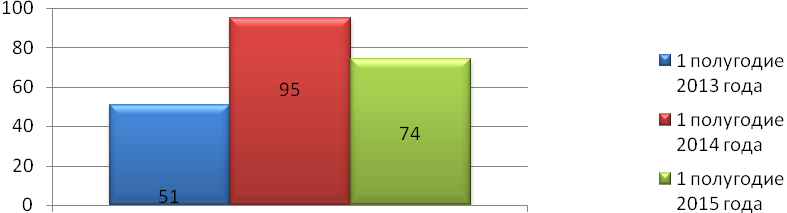 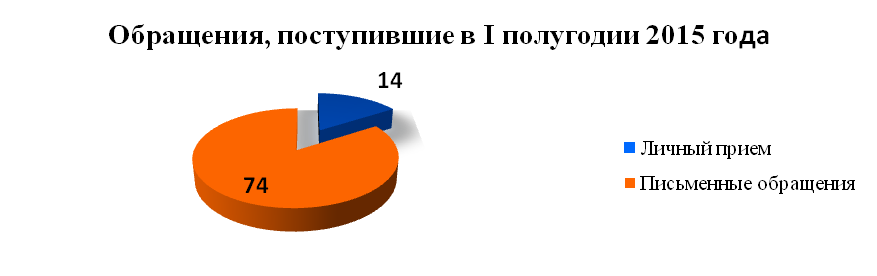 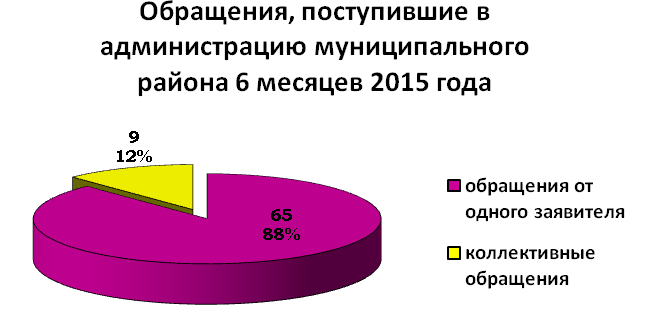 